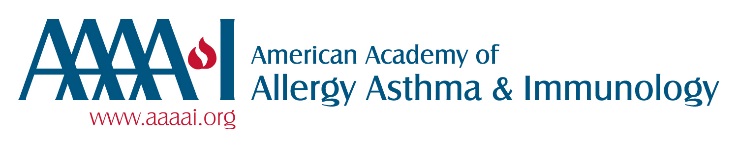 	Date	TimeTemperatureInitials